Об утверждении нормативов стоимости предоставления муниципальной услуги поорганизации перевозок учащихся общеобразовательныхорганизаций автобусами, специально предназначеннымидля перевозки детей в Мамадышском  муниципальном районе Республики Татарстан  на 2019 годВо исполнение Постановления Кабинета Министров Республики Татарстан от 05.07.2010 № 545 «О нормативах стоимости муниципальной услуги по организации школьных перевозок» Исполнительный комитет Мамадышского муниципального района п о с т а н о в л я е т:Утвердить нормативы стоимости предоставления муниципальной услуги по организации перевозок учащихся общеобразовательных организаций автобусами, специально предназначенными для перевозки детей, с 01.01.219 года (приложение № 1);Утвердить положение о порядке расчета стоимости предоставления муниципальной услуги по организации перевозок учащихся общеобразовательных организаций автобусами, специально предназначенными для перевозки детей (приложение № 2);Финансово-бюджетной палате Мамадышского муниципального района обеспечить финансирование общеобразовательных организаций в соответствии с нормативами стоимости предоставления муниципальной услуги по организации перевозок учащихся общеобразовательных организаций автобусами, специально предназначенными для перевозки детей, утвержденными в пункте 1 настоящего постановления.Контроль за исполнением настоящего постановления возложить на заместителя руководителя исполнительного комитета В.И. Никитина.Руководитель                                                                                 И.М.Дарземанов                                                                                                             Приложение № 1                              к постановлению Исполнительного                               комитета  Мамадышского                              муниципального района                              Республики Татарстан                                                                                                от  20.12.2018        № 598Нормативы стоимости предоставления муниципальной услуги по организации перевозок учащихся общеобразовательных организаций автобусами, специально предназначенными для перевозки детей, на 2019 годЗаместитель  руководителя                                                                  В.И.Никитин                              Приложение № 2                              к постановлению Исполнительного                               комитета  Мамадышского                              муниципального района                              Республики Татарстан                                                                                                         от  _________                 № ____Положениео порядке расчета стоимости предоставления муниципальной услуги по организации перевозок учащихся общеобразовательных организаций автобусами, специально предназначенными для перевозки детей Общие положенияНастоящее Положение определяет механизм расчета стоимости предоставления муниципальной услуги по организации перевозок учащихся общеобразовательных организаций автобусами, специально предназначенными для перевозки детей (далее - муниципальная услуга).Стоимость предоставления муниципальной услуги рассчитывается на основе норматива стоимости предоставления муниципальной услуги, количества автотранспортных средств и фактического пробега автотранспортных средств за отчетный период.Нормативы стоимости предоставления муниципальной услуги ежегодно утверждаются исполнительным комитетом муниципального образования «_________муниципальный район».При формировании стоимости предоставления муниципальной услуги информация о фактическом пробеге автотранспортных средств принимается по данным единой системы мониторинга отдельных видов автотранспортных средств в Республике Татарстан как фактический пробег автотранспортного средства за отчетный год, произведенный в рамках утвержденного паспорта маршрута автотранспортного средства.Расчет стоимости предоставления муниципальной услуги Стоимость предоставления муниципальной услуги i-го муниципального образования рассчитывается по следующей формуле:,где: – стоимость предоставления муниципальной услуги; - фактический пробег автотранспортных средств модели m, километров; - ставка норматива стоимости организации перевозок учащихся общеобразовательных организаций автобусами, специально предназначенными для перевозки детей, на один километр, рублей; - ставка норматива стоимости организации перевозок учащихся общеобразовательных организаций автобусами, специально предназначенными для перевозки детей, на одно автотранспортное средство, рублей; - количество автотранспортных средств модели m, единиц; - наименование модели автобуса, используемого в муниципальном образовании; - количество моделей автобусов, используемых в муниципальном образовании.Заместитель  руководителя                                                                  В.И.НикитинИСПОЛНИТЕЛЬНЫЙ КОМИТЕТ МАМАДЫШСКОГО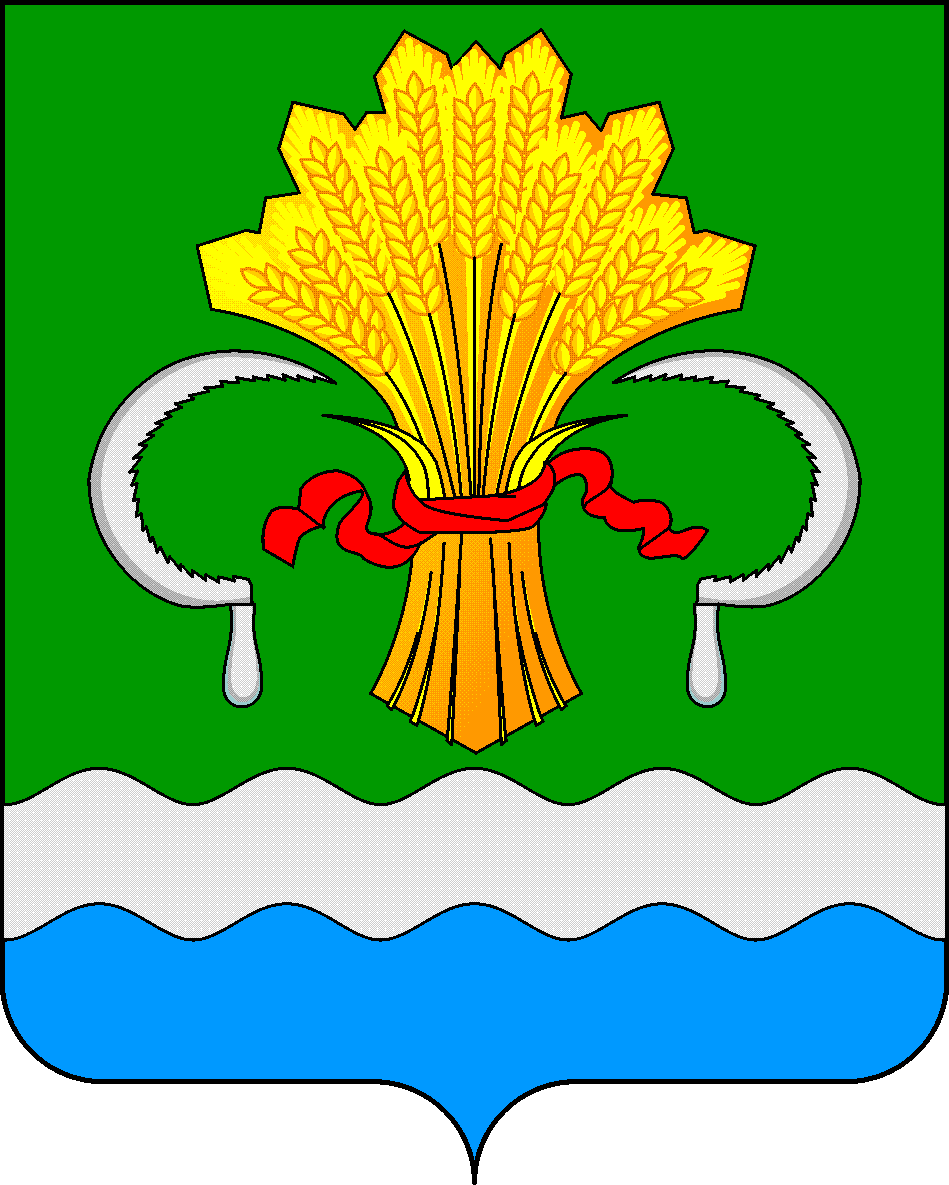 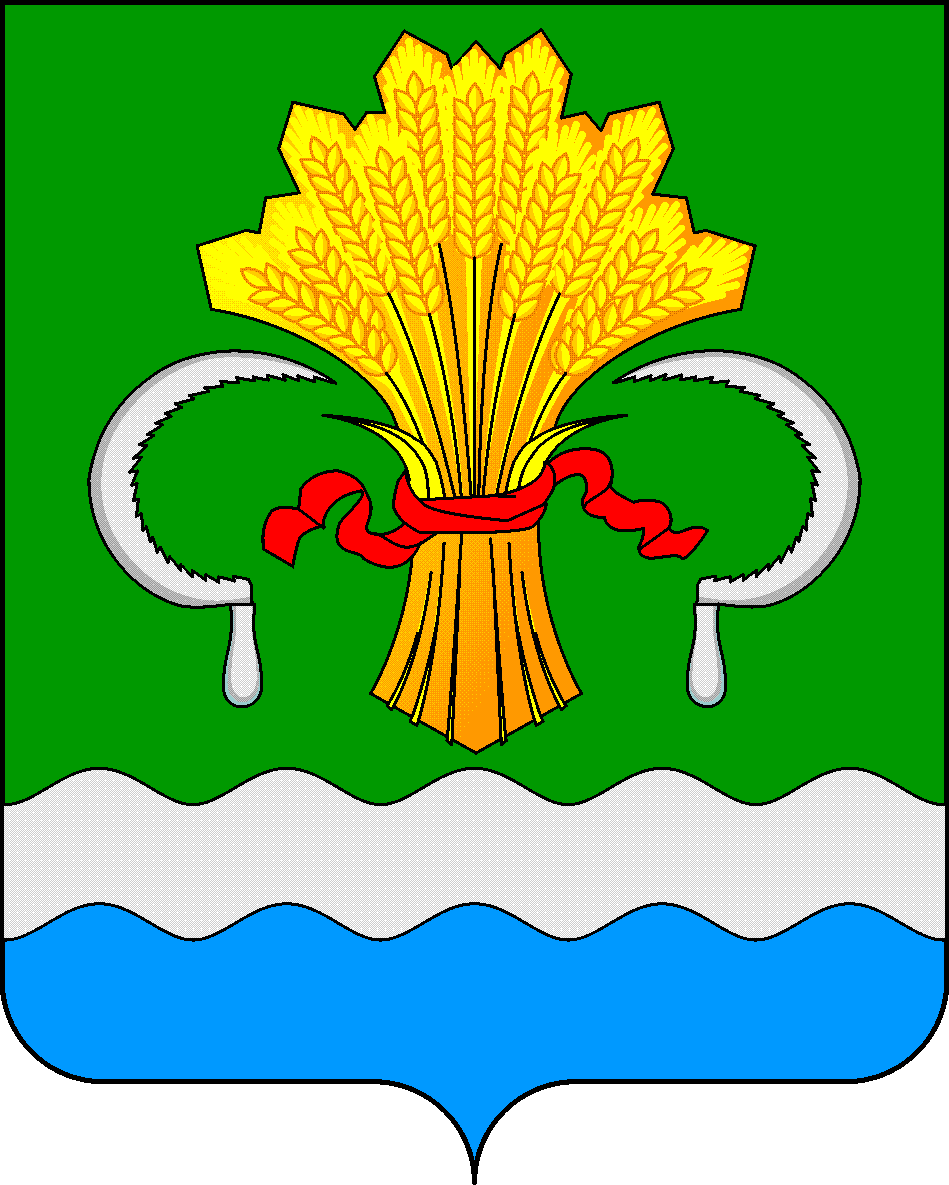  МУНИЦИПАЛЬНОГО РАЙОНА РЕСПУБЛИКИ ТАТАРСТАНул.М.Джалиля, д.23/33, г. Мамадыш, Республика Татарстан, 422190ТАТАРСТАН РЕСПУБЛИКАСЫНЫҢМАМАДЫШ МУНИЦИПАЛЬ РАЙОНЫНЫҢ БАШКАРМА КОМИТЕТЫМ.Җәлил ур, 23/33 й., Мамадыш ш., Татарстан Республикасы, 422190     Тел.: (85563) 3-15-00, 3-31-00, факс 3-22-21, e-mail: mamadysh.ikrayona@tatar.ru, www.mamadysh.tatarstan.ru     Тел.: (85563) 3-15-00, 3-31-00, факс 3-22-21, e-mail: mamadysh.ikrayona@tatar.ru, www.mamadysh.tatarstan.ru     Тел.: (85563) 3-15-00, 3-31-00, факс 3-22-21, e-mail: mamadysh.ikrayona@tatar.ru, www.mamadysh.tatarstan.ru    Постановление№ 598    Постановление№ 598                    Карарот «20 » 12     2018 г.Наименование модели автотранспортного средстваРазмер двухставочного норматива Размер двухставочного норматива Наименование модели автотранспортного средстваставка на одно автотранспортное средство, рублей в годставка на один километр пробега автотранспортного средства, рублейКАВЗ11425436,60ПАЗ11451136,54ГАЗ «Газель»10862329,95УАЗ10817028,64FIAT10791227,25Peugeot Boxer10842726,89Ford Transit10925129,98